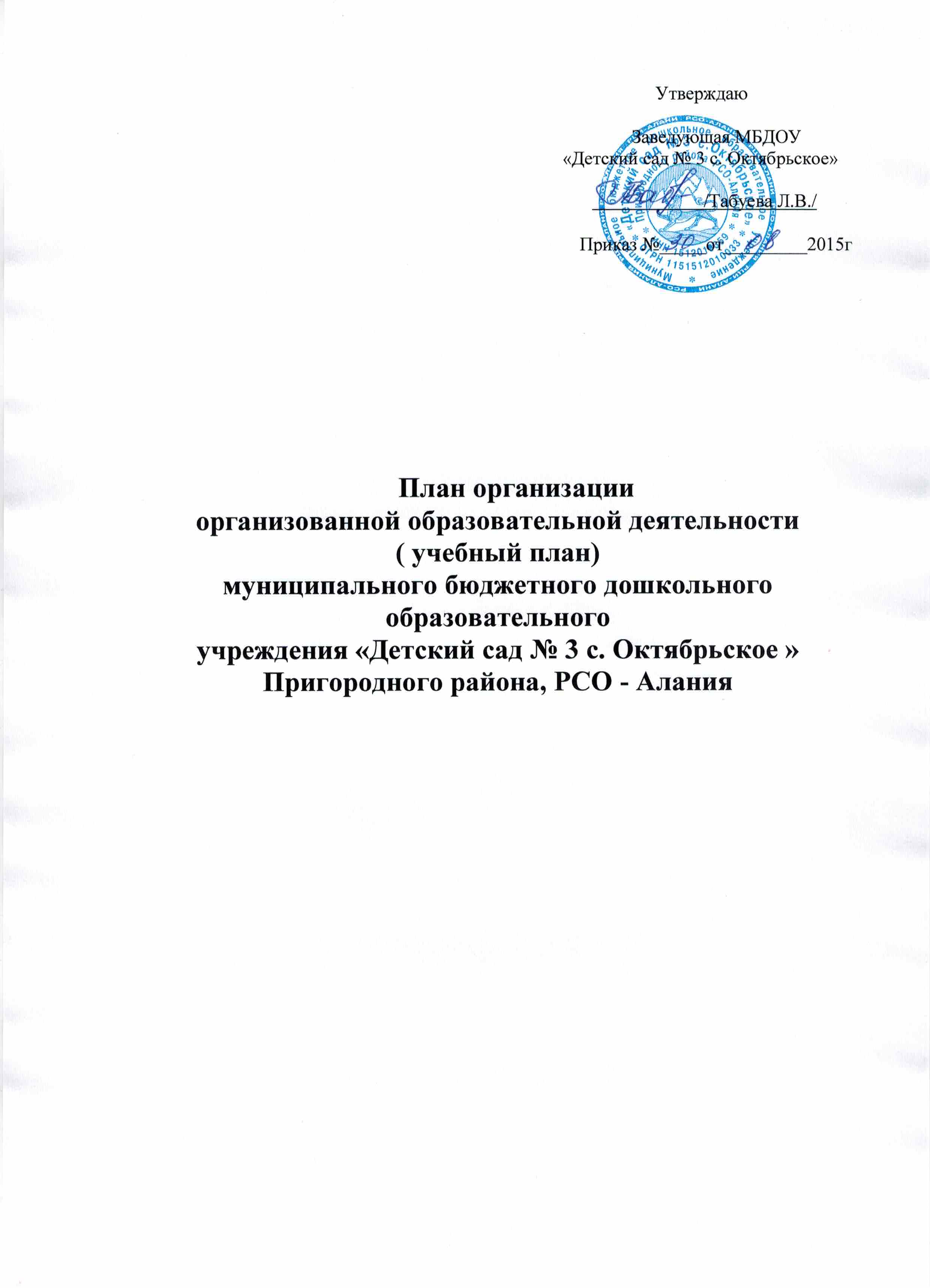  Планирование  образовательно-воспитательной работыПояснительная запискаОснованием для планирования и осуществления образовательного процесса в МБДОУ «Детский сад № 3 с. Октябрьское » служат следующие нормативные документы:Федеральный закон от 29.12.2012г. № 273-ФЗ «Об образовании в Российской Федерации»Постановление об утверждении СанПиН 2.4.1.3049-13 «Санитарно-эпидемиологические требования к устройству, содержанию и организации режима работы дошкольных образовательных организаций» зарегистрированном в Минюсте России от 29 мая 2013 г. №28564.Приказ № 1155 от 17.10.2013 «Об утверждении федерального государственного образовательного стандарта дошкольного образования».Приказ от 30.08.2013 г. №1014 "Об утверждении Порядка организации и осуществления образовательным деятельности по основным образовательным программам-программам дошкольного образования".Устав.Лицензия на право ведения образовательной деятельности серия 15 №0001096 Рег №2186 от10.08.2015г       Целостность педагогического процесса обеспечивается путём внедрения Основной образовательной программы дошкольного образования муниципального бюджетного дошкольного образовательного   учреждения МБДОУ «Детский сад № 3 с.Октябрьское». Ведущие цели данной программы - создание благоприятных условий для полноценного проживания ребенком дошкольного детства, формирование основ базовой культуры личности, всестороннее развитие психических и физических качеств в соответствии с возрастными и индивидуальными особенностями, подготовка к жизни в современном обществе, формирование предпосылок к учебной деятельности, обеспечение безопасности жизнедеятельности дошкольника.Дошкольное учреждение работает в режиме пятидневной рабочей недели. В дошкольном учреждении функционирует  2 группы, из них - 1 группа для детей раннего возраста, 1 дошкольных групп, укомплектованных в соответствии с возрастными нормами.Образовательная деятельность осуществляется через все виды детской деятельности и различные формы организации детей:игровая деятельность (включая сюжетно-ролевую игру как ведущую деятельность детей дошкольного возраста, а также игру с правилами и другие виды игры);коммуникативная (общение и взаимодействие со взрослыми и сверстниками);познавательно-исследовательская (исследования объектов окружающего мира и экспериментирования с ними; восприятие художественной литературы и фольклора);самообслуживание и элементарный бытовой труд (в помещении и на улице);конструирование из разного материала, включая конструкторы, модули, бумагу, природный и иной материал; - изобразительная (рисования, лепки, аппликации);музыкальная (восприятие и понимание смысла музыкальных произведений, пение, музыкально-ритмические движения, игры на детских музыкальных инструментах);двигательная (овладение основными движениями) активность ребенка;            -  индивидуальную работу;совместную деятельность педагога и ребёнка в ходе режимных моментов и в непосредственно образовательной деятельности;самостоятельную деятельность детей;организацию предметно-развивающей среды;во взаимодействии с семьями детей по реализации основной образовательной программы дошкольного образования.В учебном плане распределено количество занятий, дающее возможность использовать модульный подход, строить учебный план на принципах дифференциации и вариативности.   							        Социально-коммуникативное развитие направлено на усвоение норм и ценностей, принятых в обществе, включая моральные и нравственные ценности; развитие общения и взаимодействия ребёнка с взрослыми и сверстниками; становление самостоятельности, целенаправленности и саморегуляции собственных действий; развитие социального и эмоционального интеллекта, эмоциональной отзывчивости, сопереживания, формирование готовности к совместной деятельности со сверстниками, формирование уважительного отношения и чувства принадлежности к своей семье и к сообществу детей и взрослых в Организации; формирование позитивных установок к различным видам труда и творчества; формирование основ безопасного поведения в быту, социуме, природе. Осуществляется  социально-коммуникативное развитие в процессе организации всех видов деятельности: игровой, коммуникативной,  музыкально-художественной и др.Познавательное развитие предполагает развитие интересов детей, любознательности и познавательной мотивации; формирование познавательных действий, становление сознания; развитие воображения и творческой активности; формирование первичных представлений о себе, других людях, объектах окружающего мира, о свойствах и отношениях объектов окружающего мира, (форме, цвете, размере, материале, звучании, ритме, темпе, количестве, числе, части и целом, пространстве и времени, движении и покое, причинах и следствиях и др.), о малой родине и Отечестве, представлений о социокультурных ценностях нашего народа, об отечественных традициях и праздниках, о планете Земля как общем доме людей, об особенностях её природы, многообразии стран и народов мира.Речевое развитие включает владение речью как средством общения и культуры; обогащение активного словаря; развитие связной, грамматически правильной диалогической и монологической речи; развитие речевого творчества; развитие звуковой и интонационной культуры речи, фонематического слуха; знакомство с книжной культурой, детской литературой, понимание на слух текстов различных жанров детской литературы; формирование звуковой аналитико-синтетической активности как предпосылки обучения грамоте.Художественно-эстетическое развитие предполагает развитие предпосылок ценностно-смыслового восприятия и понимания произведений искусства (словесного, музыкального, изобразительного), мира, природы; становление эстетического отношения к окружающему миру; формирование элементарных представлений о видах искусства; восприятие музыки, художественной литературы, фольклора; стимулирование сопереживания персонажам художественных произведений; реализацию самостоятельной творческой деятельности детей (изобразительной, конструктивно-модельной, музыкальной, и др.).Физическое развитие включает приобретение опыта в следующих видах деятельности детей: двигательной, в том числе связанной с выполнением упражнений, направленных на развитие таких физических качеств, как координация и гибкость; способствующих правильному формированию опорно-двигательной системы организма, развитию равновесия, координации движения, крупной и мелкой моторики обеих рук, а также с правильным, не наносящем ущерба организму, выполнением основных движений (ходьба, бег, мягкие прыжки, повороты в обе стороны), формирование начальных представлений о некоторых видах, спорта, овладение подвижными играми с правилами; становление целенаправленности и саморегуляции в двигательной сфере; становление ценностей здорового образа жизни, овладение его элементарными нормами и правилами (в питании, двигательном режиме, закаливании, при формировании полезных привычек и др.).План имеет две части:•  Обязательная часть. Основанием является реализация Основной образовательной программы дошкольного образования Муниципального бюджетного дошкольного образовательного  учреждения     МБДОУ «Детский сад № 3 с. Октябрьское».    Основная часть программы обеспечивает достижение воспитанниками готовности к школе, а именно необходимый и достаточный уровень развития ребенка для успешного освоения им основных общеобразовательных программ начального общего образования. Объем обязательной части составляет до 70% времени, необходимого для реализации Программы;• Часть, формируемая участниками образования (региональный компонент и дополнительное образование (кружковая работа): Основание — задатки и способности детей, запросы родителей. Объем вариативной части составляет до 30% времени общего объема Программы.В план организации НОД включены пять образовательных областей, обеспечивающие познавательное, речевое, социально-коммуникативное, художественно-эстетическое и физическое развитие детей.Каждой образовательные области соответствуют определённые направления деятельности:познавательное развитие«Формирование элементарных математических представлений», «Развитие познавательно-исследовательской деятельности», «Ознакомление с предметным окружением», «Ознакомление с социальным миром», «Ознакомление с миром природы»;речевое развитие  «Развитие речи», «Приобщение к художественной  литературе»;социально-коммуникативное развитие «Социализация, развитие общения, нравственное воспитание», «Ребенок в семье и сообществе»,«Самообслуживание, самостоятельность, трудовое воспитание», «Формирование основ безопасности»;художественно-эстетическое направление «Приобщение к искусству»,«Изобразительная деятельность», «Музыкальная деятельность»;«Конструктивно-модельная деятельность»физическое развитие «Формирование начальных представлений о здоровом образе жизни«Физическая культура».Каждой образовательной области соответствуют различные виды непосредственно образовательной деятельности, название и содержание которых определяются Основной образовательной программой дошкольного образования   муниципального бюджетного дошкольного образовательного   учреждения МБДОУ «Детский сад № 3 с.Октябрьское». Решение программных образовательных задач предусматривается не только в рамках непосредственно образовательной деятельности, но и в ходе режимных моментов — как в совместной деятельности взрослого и детей, так и в самостоятельной деятельности дошкольников.Содержание педагогической работы по освоению детьми образовательных областей "Физическое развитие", "Познавательное развитие", "Социально-коммуникативное развитие", "Художественно-эстетическое развитие" входят в расписание непрерывной образовательной деятельности. Они реализуются как в обязательной части и части, формируемой участниками образовательного процесса, так и во всех видах деятельности и отражены в календарном планировании.1. Структура образовательного процесса в МБДОУ «Детский сад № 3 с. Октябрьское» 1.1. Утренний блок: (с 7.00 до 9.00):индивидуальная работа с детьми;организация самостоятельной деятельности детей;совместная деятельность педагога и детей в ходе режимных моментов;игровая деятельность детей;утренняя гимнастика;взаимодействие с родителями.1.2.Блок организованной непосредственно образовательной деятельности: (примерно с 9.00 до 10.50 в зависимости от возрастной группы и с 16.00 до 16.30.1.3.Вечерний блок с 16.30 до 19.00:индивидуальная работа с детьми;организация самостоятельной деятельности;совместная деятельность педагога и детей в ходе режимных моментов; занятия по интересам;игровая деятельность;прогулка;взаимодействие с родителями.2. Структура учебного года.1.	Организованная непосредственно образовательная деятельность проводится    в период с 01 сентября по 29 мая (с 1-го сентября по 15 сентября адаптационный);2.	Каникулы (проводится организованная непосредственно образовательная
деятельность эстетического и изобразительного цикла)-	 с 26 декабря по 15 января - зимние каникулы;-  24 марта по 2 апреля – весенние каникулы- с 01 июня по 31 августа - летние каникулы. В середине организованной образовательной деятельности статического характера проводится физкультминутка.С целью облегчения оптимальной образовательной нагрузки 3 раза в год (январь, март, июнь-август) организуются каникулы, во время которых планируются мероприятия досугового, развлекательного и оздоровительного цикла.4. Перечень основных видов организованной  образовательной деятельности.4.1.Обязательная частьРеализуемая программа - Основная образовательная программа дошкольного образования
муниципального бюджетного дошкольного образовательного учреждения  
«Детский сад № 3 с.Октябрьское»Возрастные группыОбъем недельной нагрузкиПродолжительностьВторая младшая группа                2часа 45мин                15минутСредняя группа4 часа 00 мин20 минутОбразовательные областиОрганизованная   образовательная деятельностьОрганизованная   образовательная деятельностьОрганизованная   образовательная деятельностьОрганизованная   образовательная деятельностьКоличество в неделюКоличество в неделюКоличество в неделюКоличество в неделюКоличество в неделюКоличество в неделюКоличество в неделюКоличество в неделюКоличество в неделюКоличество в неделюКоличество в неделюКоличество в неделюКоличество в неделюКоличество в неделюОбразовательные областиОрганизованная   образовательная деятельностьОрганизованная   образовательная деятельностьОрганизованная   образовательная деятельностьОрганизованная   образовательная деятельностьмладшаямладшаямладшаясредняясредняясредняясредняяФизическое развитие Физическая культура ( в помещении Физическая культура ( в помещении Физическая культура ( в помещении Физическая культура ( в помещении3333333Физическое развитиеФизическая культура ( на прогулке)Физическая культура ( на прогулке)Физическая культура ( на прогулке)Физическая культура ( на прогулке)-------Познавательное развитие«Формирование элементарных математических представлений»«Формирование элементарных математических представлений»«Формирование элементарных математических представлений»«Формирование элементарных математических представлений»1111111Познавательное развитие«Развитие познавательно-исследовательской деятельности»«Развитие познавательно-исследовательской деятельности»«Развитие познавательно-исследовательской деятельности»«Развитие познавательно-исследовательской деятельности»Познавательное развитиеОзнакомление спредметным окружением  предметным окружением  предметным окружением  0,50,50,50,50,50,50,5Познавательное развитиеОзнакомление ссоциальным миром   социальным миром   социальным миром   0,250,250,250,250,250,250,25Познавательное развитиеОзнакомление смиром природымиром природымиром природы0,250,250,250,250,250,250,25Художественно-эстетическоеМузыкальная деятельностьРисованиеРисованиеРисованиеРисование1111 1 1 1 Художественно-эстетическоеМузыкальная деятельностьПриобщение к искусствуПриобщение к искусствуПриобщение к искусствуПриобщение к искусствуХудожественно-эстетическоеМузыкальная деятельностьлепкалепкалепкалепка0,50,50,50,50,50,50,5Художественно-эстетическоеМузыкальная деятельностьаппликацияаппликацияаппликацияаппликация0,50,50,50,50,50,50,5Художественно-эстетическоеМузыкальная деятельность Музыкальная деятельность Музыкальная деятельность Музыкальная деятельность Музыкальная деятельность2222222Речевое развитиеРечевое развитиеРечевое развитиеРечевое развитиеРечевое развитие1111111Речевое развитиеИтого:1010 10 10Социально-коммуникативноеразвитиеОсуществляется в процессе организации всех видов деятельности: игровой, коммуникативной,  музыкально-художественной и др. Осуществляется в процессе организации всех видов деятельности: игровой, коммуникативной,  музыкально-художественной и др. Осуществляется в процессе организации всех видов деятельности: игровой, коммуникативной,  музыкально-художественной и др. Осуществляется в процессе организации всех видов деятельности: игровой, коммуникативной,  музыкально-художественной и др. Осуществляется в процессе организации всех видов деятельности: игровой, коммуникативной,  музыкально-художественной и др. Осуществляется в процессе организации всех видов деятельности: игровой, коммуникативной,  музыкально-художественной и др. Осуществляется в процессе организации всех видов деятельности: игровой, коммуникативной,  музыкально-художественной и др. Осуществляется в процессе организации всех видов деятельности: игровой, коммуникативной,  музыкально-художественной и др. Осуществляется в процессе организации всех видов деятельности: игровой, коммуникативной,  музыкально-художественной и др. Осуществляется в процессе организации всех видов деятельности: игровой, коммуникативной,  музыкально-художественной и др. Осуществляется в процессе организации всех видов деятельности: игровой, коммуникативной,  музыкально-художественной и др. Осуществляется в процессе организации всех видов деятельности: игровой, коммуникативной,  музыкально-художественной и др. Осуществляется в процессе организации всех видов деятельности: игровой, коммуникативной,  музыкально-художественной и др. Осуществляется в процессе организации всех видов деятельности: игровой, коммуникативной,  музыкально-художественной и др. Осуществляется в процессе организации всех видов деятельности: игровой, коммуникативной,  музыкально-художественной и др. Осуществляется в процессе организации всех видов деятельности: игровой, коммуникативной,  музыкально-художественной и др. Осуществляется в процессе организации всех видов деятельности: игровой, коммуникативной,  музыкально-художественной и др. Осуществляется в процессе организации всех видов деятельности: игровой, коммуникативной,  музыкально-художественной и др. Часть, формируемая участниками образовательного процессаЧасть, формируемая участниками образовательного процессаЧасть, формируемая участниками образовательного процессаЧасть, формируемая участниками образовательного процессаЧасть, формируемая участниками образовательного процессаЧасть, формируемая участниками образовательного процессаЧасть, формируемая участниками образовательного процессаЧасть, формируемая участниками образовательного процессаЧасть, формируемая участниками образовательного процессаЧасть, формируемая участниками образовательного процессаЧасть, формируемая участниками образовательного процессаЧасть, формируемая участниками образовательного процессаЧасть, формируемая участниками образовательного процессаЧасть, формируемая участниками образовательного процессаЧасть, формируемая участниками образовательного процессаЧасть, формируемая участниками образовательного процессаЧасть, формируемая участниками образовательного процессаЧасть, формируемая участниками образовательного процессаЧасть, формируемая участниками образовательного процессаРечевое развитиеРечевое развитиеРечевое развитиеРечевое развитиеОсетинский языкОсетинский язык2222Познавательное развитие Познавательное развитие Познавательное развитие Познавательное развитие Экологическое воспитаниеЭкологическое воспитаниеПознавательное развитие Познавательное развитие Познавательное развитие Познавательное развитие Знакомство дошкольников с культурой                                     Осетии Знакомство дошкольников с культурой                                     Осетии ИтогоИтогоИтогоИтого12121212Взаимодействие взрослого с детьми в различных видах деятельностиВзаимодействие взрослого с детьми в различных видах деятельностиВзаимодействие взрослого с детьми в различных видах деятельностиВзаимодействие взрослого с детьми в различных видах деятельностиВзаимодействие взрослого с детьми в различных видах деятельностиВзаимодействие взрослого с детьми в различных видах деятельностиВзаимодействие взрослого с детьми в различных видах деятельностиВзаимодействие взрослого с детьми в различных видах деятельностиВзаимодействие взрослого с детьми в различных видах деятельностиВзаимодействие взрослого с детьми в различных видах деятельностиВзаимодействие взрослого с детьми в различных видах деятельностиВзаимодействие взрослого с детьми в различных видах деятельностиВзаимодействие взрослого с детьми в различных видах деятельностиВзаимодействие взрослого с детьми в различных видах деятельностиВзаимодействие взрослого с детьми в различных видах деятельностиВзаимодействие взрослого с детьми в различных видах деятельностиВзаимодействие взрослого с детьми в различных видах деятельностиВзаимодействие взрослого с детьми в различных видах деятельностиВзаимодействие взрослого с детьми в различных видах деятельностиЧтение художественной литературыЧтение художественной литературыЧтение художественной литературыЕжедневно 1-2 раза в день в соответствии с возрастомЕжедневно 1-2 раза в день в соответствии с возрастомЕжедневно 1-2 раза в день в соответствии с возрастомЕжедневно 1-2 раза в день в соответствии с возрастомЕжедневно 1-2 раза в день в соответствии с возрастомЕжедневно 1-2 раза в день в соответствии с возрастомЕжедневно 1-2 раза в день в соответствии с возрастомЕжедневно 1-2 раза в день в соответствии с возрастомЕжедневно 1-2 раза в день в соответствии с возрастомЕжедневно 1-2 раза в день в соответствии с возрастомЕжедневно 1-2 раза в день в соответствии с возрастомЕжедневно 1-2 раза в день в соответствии с возрастомЕжедневно 1-2 раза в день в соответствии с возрастомЕжедневно 1-2 раза в день в соответствии с возрастомЕжедневно 1-2 раза в день в соответствии с возрастомЕжедневно 1-2 раза в день в соответствии с возрастомЧтение художественной литературыЧтение художественной литературыЧтение художественной литературы1 раз в неделю согласно Программе  во второй половине дня1 раз в неделю согласно Программе  во второй половине дня1 раз в неделю согласно Программе  во второй половине дня--понедельник/ вторникпонедельник/ вторникЧетверг/понедельник/понедельникЧетверг/понедельник/понедельникКонструктивно- модельная деятельностьКонструктивно- модельная деятельностьКонструктивно- модельная деятельность1 раз в неделю согласно Программе  во второй половине дня1 раз в неделю согласно Программе  во второй половине дня1 раз в неделю согласно Программе  во второй половине дня--/Среда/пятница/Среда/пятницаПонедельник/четверг/средаПонедельник/четверг/средаОбучение осетинскому  языкуОбучение осетинскому  языкуОбучение осетинскому  языкуЕжедневно  всех видов деятельностиЕжедневно  всех видов деятельностиЕжедневно  всех видов деятельностиЕжедневно  всех видов деятельностиЕжедневно  всех видов деятельностиЕжедневно  всех видов деятельностиЕжедневно  всех видов деятельностиЕжедневно  всех видов деятельностиЕжедневно  всех видов деятельностиЕжедневно  всех видов деятельностиЕжедневно  всех видов деятельностиЕжедневно  всех видов деятельностиЕжедневно  всех видов деятельностиЕжедневно  всех видов деятельностиЕжедневно  всех видов деятельностиЕжедневно  всех видов деятельностиОбучение осетинскому  языкуОбучение осетинскому  языкуОбучение осетинскому  языку 1 раз в неделю согласно Программе  во второй половине дня 1 раз в неделю согласно Программе  во второй половине дня 1 раз в неделю согласно Программе  во второй половине дня--Пятница /четвергПятница /четвергСреда /среда/ пятницаСреда /среда/ пятницаСенсорное развитиеСенсорное развитиеСенсорное развитиеЕжедневно  всех видов деятельностиЕжедневно  всех видов деятельностиЕжедневно  всех видов деятельностиЕжедневно  всех видов деятельностиЕжедневно  всех видов деятельностиЕжедневно  всех видов деятельностиЕжедневно  всех видов деятельностиЕжедневно  всех видов деятельностиЕжедневно  всех видов деятельностиЕжедневно  всех видов деятельностиЕжедневно  всех видов деятельностиЕжедневно  всех видов деятельностиЕжедневно  всех видов деятельностиЕжедневно  всех видов деятельностиЕжедневно  всех видов деятельностиЕжедневно  всех видов деятельностиИгровая деятельностьИгровая деятельностьИгровая деятельностьежедневноежедневноежедневноежедневноОбщение по проведении режимных процессовОбщение по проведении режимных процессовОбщение по проведении режимных процессовежедневноежедневноежедневноежедневноДежурстваДежурстваДежурстваПо столовой По столовой По столовой ежедневноежедневноежедневноежедневноДежурстваДежурстваДежурстваПо нодПо нодПо нодежедневноежедневноПрогулкиПрогулкиПрогулкиЕжедневноЕжедневноежедневноежедневноСамостоятельная деятельностьСамостоятельная деятельностьСамостоятельная деятельностьСамостоятельная деятельностьСамостоятельная деятельностьСамостоятельная деятельностьСамостоятельная деятельностьСамостоятельная деятельностьСамостоятельная деятельностьСамостоятельная деятельностьСамостоятельная деятельностьСамостоятельная деятельностьСамостоятельная деятельностьСамостоятельная деятельностьСамостоятельная деятельностьСамостоятельная деятельностьСамостоятельная деятельностьСамостоятельная деятельностьСамостоятельная деятельностьСамостоятельная играСамостоятельная играСамостоятельная играЕжедневноЕжедневноежедневноежедневноПознавательно-иследовательская деятельностьПознавательно-иследовательская деятельностьПознавательно-иследовательская деятельностьЕжедневноЕжедневноежедневноежедневноСамостоятельная деятельность детей в уголках развитияСамостоятельная деятельность детей в уголках развитияСамостоятельная деятельность детей в уголках развитияЕжедневноЕжедневноежедневноежедневноОздоровительная работаОздоровительная работаОздоровительная работаОздоровительная работаОздоровительная работаОздоровительная работаОздоровительная работаОздоровительная работаОздоровительная работаОздоровительная работаОздоровительная работаОздоровительная работаОздоровительная работаОздоровительная работаОздоровительная работаОздоровительная работаОздоровительная работаОздоровительная работаОздоровительная работа Гимнастика Гимнастика ГимнастикаутренняяутренняяутренняяЕжедневноЕжедневноежедневноежедневно Гимнастика Гимнастика Гимнастика после сна после сна после снаЕжедневноЕжедневноежедневноежедневно Гимнастика Гимнастика Гимнастикапальчиковая пальчиковая пальчиковая ЕжедневноЕжедневноежедневноежедневно Гимнастика Гимнастика Гимнастикадля глаздля глаздля глазЕжедневноЕжедневноежедневноежедневноГигиенические процедурыГигиенические процедурыГигиенические процедурыЕжедневноЕжедневноежедневноежедневноЗакаливающие процедурыЗакаливающие процедурыЗакаливающие процедурыРижский методРижский методРижский методЕжедневноЕжедневноежедневноежедневно